Mit Schulklassen an die Frauen Unihockey WeltmeisterschaftLiebe Eltern, liebe KinderWir, die 1. bis 6. Klasse (3H-8H)  von Alterswil dürfen an die Unihockey WM der Frauen!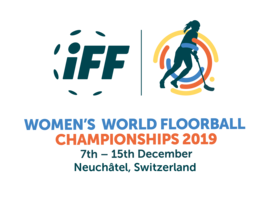 Wann:			Dienstag, 10. Dezember 2019Wo:			Neuenburg, Patinoires du LittoralSpiel:			10.30 Uhr  		Singapur – AustralienWie:			Horner CarTreffpunkt:	Die Kinder kommen wie gewohnt um 8.00 Uhr in die Schule.			Um 9.00 Uhr fahren wir mit dem Car von Alterswil ab. Rückkehr:		Ca. um 14.15 Uhr auf dem Dorfplatz AlterswilAnschliessend dürfen die Kinder direkt nach Hause gehen. Falls Sie bis um 15.10 Uhr keine Betreuung für Ihr Kind finden, können Sie sich bei der Lehrperson melden. Mitnehmen:	Ein kleines Znüni und Mittagspicknick im Rucksack, GetränkeKosten:	Der Eintritt wird von swissunihockey übernommen, den Transport bezahlt die Schule.Mehr Informationen über die WM sind unter www.neuchatel2019 zu finden. Wir freuen uns auf einen unterhaltsamen und tollen Tag!die Lehrpersonen